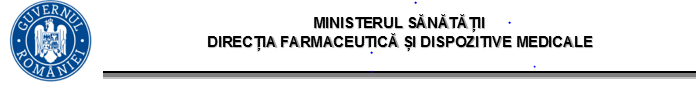 Nr. P                           SE APROBĂ,                                                                                                                                                                                                              MINISTRUL SĂNĂTĂȚII                                                                                                  Prof. univ. dr. Alexandru RAFILAREFERAT DE APROBARERef.:  Modificarea și completarea Ordinului ministrului sănătății nr. 2494/26.07.2023 pentru aprobarea preţurilor maximale ale medicamentelor de uz uman valabile în România care pot fi utilizate/comercializate exclusiv de farmaciile comunitare/oficinele locale de distribuţie/farmaciile cu circuit închis şi drogheriile care nu se află în relaţie contractuală cu casele de asigurări de sănătate şi/sau direcţiile de sănătate publică judeţene şi a municipiului Bucureşti sau/şi cu Ministerul Sănătăţii, cuprinse în Catalogul public.	Potrivit art. 890 din Legea nr. 95/2006 privind reforma în domeniul sănătății, republicată, cu modificările și completările ulterioare, Ministerul Sănătăţii stabileşte, avizează şi aprobă, prin ordin al ministrului sănătăţii, preţurile maximale ale medicamentelor de uz uman cu autorizaţie de punere pe piaţă în România, cu excepţia medicamentelor a căror punere pe piaţă este autorizată de Agenţia Europeană a Medicamentelor prin procedură centralizată şi care sunt achiziţionate prin procedură centralizată la nivelul Comisiei Europene, a medicamentelor care au drept formă farmaceutică "gaz medicinal" şi a medicamentelor care se eliberează fără prescripţie medicală (OTC) şi nu se regăsesc în lista cuprinzând denumirile comune internaţionale corespunzătoare medicamentelor de care beneficiază asiguraţii cu sau fără contribuţie personală pe bază de prescripţie medicală în sistemul de asigurări sociale de sănătate, precum şi denumirile comune internaţionale corespunzătoare medicamentelor care se acordă în cadrul programelor naţionale de sănătate.	În conformitate cu dispozițiile Ordinului ministrului sănătăţii nr. 368/2017 pentru aprobarea Normelor privind modul de calcul si procedura de aprobare a preturilor maximale ale medicamentelor de uz uman, preţurile maximale ale medicamentelor autorizate de punere pe piaţă valabile în România care pot fi utilizate/comercializate exclusiv de farmaciile comunitare/oficinele locale de distribuţie/farmaciile cu circuit închis şi drogheriile care nu se află în relaţie contractuală cu casele de asigurări de sănătate şi/sau direcţiile de sănătate publică judeţene şi a municipiului Bucureşti sau/şi cu Ministerul Sănătăţii, sunt înregistrate în Catalogul Public, aprobat prin ordin al ministrului sănătății.	În data de 26 iulie 2023 a fost publicat în Monitorul Oficial al României, Partea I nr. 695 și nr. 695 bis, Ordinul ministrului sănătății nr. 2494/26.07.2023  pentru aprobarea preţurilor maximale ale medicamentelor de uz uman valabile în România care pot fi utilizate/comercializate exclusiv de farmaciile comunitare/oficinele locale de distribuţie/farmaciile cu circuit închis şi drogheriile care nu se află în relaţie contractuală cu casele de asigurări de sănătate şi/sau direcţiile de sănătate publică judeţene şi a municipiului Bucureşti sau/şi cu Ministerul Sănătăţii, cuprinse în Catalogul public.	   Potrivit prevederilor art. 21 alin. (1) din Normele privind modul de calcul şi procedura de aprobare a preţurilor maximale ale medicamentelor de uz uman aprobate prin Ordinul ministrului sănătății nr. 368/2017, cu modificările și completările ulterioare: ”Anual sau ori de câte ori este nevoie, în temeiul prezentelor norme, Canamed şi Catalogul public sunt aduse la zi prin includerea, modificarea sau excluderea preţurilor”.            Ținând cont de cele de mai sus, proiectul de ordin prevede modificarea și completarea Anexei la Ordinul ministrului sănătății nr. 2494/2023, după cum urmează: 	Anexa:Conform Notelor de ministru înregistrate sub nr.:Se completează AnexaAR16830/14.09.2023;AR16829/14.09.2023;AR822/17.01.2024;AR823/17.01.2024;AR824/17.01.2024;AR2094/07.02.2024;AR2228/07.02.2024;AR2229/07.02.2024;AR2230/07.02.2024;AR2231/07.02.2024;AR2232/07.02.2024;AR2233/07.02.2024;AR2316/08.02.2024;AR2909/15.02.2024;AR2913/15.02.2024;AR3008/16.02.2024;AR3029/16.02.2024;AR3334/21.02.2024;AR3335/21.02.2024;AR3336/21.02.2024;AR3337/21.02.2024;AR3360/21.02.2024AR4031/01.03.2024;AR4301/06.03.2024;AR4304/06.03.2024;AR5321/21.03.2024;AR5322/21.03.2024;AR5323/21.03.2024;AR5390/22.03.2024;AR5391/22.03.2024;AR5797/28.03.2024;AR5798/28.03.2024;AR5799/28.03.2024;AR5811/28.03.2024;AR6010/01.04.2024;AR6291/04.04.2024;AR6292/04.04.2024;PISEG413886/22.03.2024;PISEG413875/22.03.2024;PISEG413873/22.03.2024;PISEG413874/22.03.2024PISEG420028/02.04.2024;PISEG420033/02.04.2024;PISEG420464/29.03.2024;GS120235/29.03.2024;PISEG420032/02.04.2024;PISEG416897/28.03.2024;PISEG416902/28.03.2024;PISEG416905/28.03.2024;PISEG415851/27.03.2024;PISEG417447/28.03.2024;PISEG417439/28.03.2024;PISEG417457/28.03.2024;PISEG417450/28.03.2024;PISEG413884/06.03.2024;PISEG413882/06.03.2024;PISEG413881/06.03.2024;PISEG414008/06.03.2024;PISEG413877/06.03.2024;PISEG413888/06.03.2024;PISEG413880/06.03.2024;PISEG413879/06.03.2024;PISEG413878/06.03.2024;PISEG413876/06.03.2024;PISEG413862/04.03.2024;PISEG413863/04.03.2024;PISEG415850/27.03.2024;PISEG413866/04.03.2024;PISEG413868/04.03.2024;PISEG413867/04.03.2024;PISEG414173/04.03.2024;PISEG414567/22.03.2024;PISEG413872/22.03.2024;PISEG397097/28.12.2023.	Prin urmare, Anexa se completează cu prețurile pentru un număr de 80 medicamente noi, aprobate prin notele la care facem referire. Astfel, după poziția nr. 6307, se introduc pozițiile nr. 6308- 6387.	Prețurile aprobate prin notele de ministru menționate mai sus sunt actualizate la T2 2022 și sunt aliniate la prețurile aprobate prin OMS nr. 2494/2023.Umare Notelor de ministru înregistrate sub nr. se modifică Anexa:AR23564/21.12.2023;AR23883/29.12.2023 - cod cim W64724002;AR23883/29.12.2023 - cod cim W64725002;AR289/09.01.2023;AR295/09.01.2024;AR296/09.01.2024;AR297/09.01.2024;AR298/09.01.2024;AR299/09.01.2024;AR300/09.01.2024;AR369/10.01.2024;AR713/16.01.2024;AR714/16.01.2024;AR715/16.01.2024;AR716/16.01.2024;AR717/16.01.2024;AR718/16.01.2024;AR825/17.01.2024;AR2236/07.02.2024;AR2237/07.02.2024;AR2314/08.02.2024;AR2578/12.02.2024;AR2579/12.02.2024;AR2912/15.02.2024;AR3338/21.02.2024;AR3398/22.02.2024;AR4032/01.03.2024 cod cim W60389001;AR4032/01.03.2024 cod cim W68719001;AR4033/01.03.2024 cod cim W68720001;AR4033/01.03.2024 cod cim W60390001;AR4297/06.03.2024;AR4445/07.03.2024;AR4446/07.03.2024;AR4452/07.03.2024;AR6056/01.04.2024;AR6058/01.04.2024;AR6293/04.04.2024;AR6294/04.04.2024;AR6298/04.04.2024;AR6822/12.04.2024;AR5306/21.03.2024;AR5363/22.03.2024;AR5392/22.03.2024;AR5393/22.03.2024;AR5394/22.03.2024;AR5490/25.03.2024;PISEG413886/22.03.2024;PISEG413875/22.03.2024;PISEG413873/22.03.2024;PISEG413874/22.03.2024PISEG420028/02.04.2024;PISEG420033/02.04.2024;PISEG420464/29.03.2024;GS120235/29.03.2024;PISEG420032/02.04.2024;PISEG416897/28.03.2024;PISEG416902/28.03.2024;PISEG416905/28.03.2024;PISEG415851/27.03.2024;PISEG417447/28.03.2024;PISEG417439/28.03.2024;PISEG417457/28.03.2024;PISEG417450/28.03.2024;PISEG413884/06.03.2024;PISEG413882/06.03.2024;PISEG413881/06.03.2024;PISEG414008/06.03.2024;PISEG413877/06.03.2024;PISEG413888/06.03.2024;PISEG413880/06.03.2024;PISEG413879/06.03.2024;PISEG413878/06.03.2024;PISEG413876/06.03.2024;PISEG413862/04.03.2024;PISEG413863/04.03.2024;PISEG415850/27.03.2024;PISEG413866/04.03.2024;PISEG413868/04.03.2024;PISEG413867/04.03.2024;PISEG414173/04.03.2024;PISEG414567/22.03.2024;PISEG413872/22.03.2024;PISEG397097/28.12.2023.   Se modifică pozițiile nr.  ca urmare a notelor de ministru de mai sus (se modifică 86 poziții). Din numărul total de 86 poziții:pentru 40 poziții, respectiv pentru medicamentele aflate sau care s-au aflat sub incidența contractelor cost-volum/cost-volum rezultat  cuprinse la pozițiile nr. 168, 169, 170, 171, 172, 678, 847, 849, 901, 1982, 1983, 1984, 1985, 1986, 2362, 2645, 2646, 3153, 3154, 3569, 3570, 3837, 3838, 4392, 4393, 4486, 4489, 4605, 4606, 5172, 5173, 5413, 5414, 5415, 5499, 5768, 5769, 5836, 5902 și 6070 au fost actualizate prețurile urmare corectie anuale, precum și valabilitățile acestora, potrivit celor comunicate de CNAS;-    pentru un număr de 4 poziții, respectiv pentru medicamentele cuprinse la pozițiile nr. 1918, 1919, 1920 și 1921 au fost majorate prețurile maximale potrivit solicitării deținătorului APP și Notelor de preț avizate, cu respectarea prevederilor Ordinului ministrului sănătății nr. 368/2017 cu modificările și completările ulterioare;-	 pentru un număr de 39 poziții , respectiv pozițiile nr. 98, 132, 190, 191, 362, 364, 366, 368, 434, 495, 496, 662, 793, 794, 795, 829, 882, 883, 884, 885, 896, 897, 898, 925, 1506, 1507, 1508, 2854, 2971, 3080, 3408, 4015, 4016, 4017, 4271, 4272, 4741, 4857 și 4987au fost modificate ca urmare a schimbării deținătorului APP, denumirii comerciale și formei de ambalare  potrivit cu cele cuprinse în Notele de preț;- pentru un număr de 3 poziții, respectiv pentru medicamentele cuprinse la pozițiile nr. 4100, 4101 și 4103 au fost diminuate prețurile maximale potrivit solicitării deținătorului APP. 368/2017 cu modificările și completările ulterioare;            c)Pozițiile nr. 41, 43, 45, 49, 51, 482, 503, 508, 691, 693, 695, 697, 835, 838, 1115, 1119, 1341, 1343, 1373, 1375, 1438, 1439, 1441, 1443, 1540, 1542, 1544, 1560, 1561, 1562, 1563, 1564, 1565, 1566, 1567, 1568, 1569, 1570, 1571, 1572, 1573, 1574, 1575, 1576, 1577, 1578, 1579, 1580, 1652, 1653, 1741, 1748, 1780, 1783, 1845, 1846, 1849, 1850, 1900, 1901, 1902, 1903, 1904, 1905, 2250, 2336, 2398, 2469, 2541, 2544, 2547, 2647, 2648, 2650, 2651, 3262, 3265, 3650, 3651, 3652, 3653, 4022, 4023, 4024, 4025, 4026, 4027, 4028, 4029, 4030, 4031, 4032, 4033, 4034, 4035, 4036, 4037, 4038, 4039, 4040, 4041, 4042, 4043, 4044, 4045, 4046, 4047, 4048, 4049, 4050, 4051, 4052, 4053, 4054, 4055, 4056, 4057, 4058, 4059, 4060, 4061, 4062, 4063, 4064, 4065, 4066, 4067, 4068, 4069, 4070, 4071, 4072, 4073, 4074, 4075, 4076, 4077, 4078, 4079, 4080, 4081, 4082, 4083, 4257, 4368, 4369, 4433, 4434, 4435, 4436, 4437, 4438, 4439, 4481, 4502, 4503, 4506, 4509, 4510, 4802, 4804, 4816, 4817, 4818, 4819, 4820, 4975, 4977, 4995, 4996, 5135, 5137, 5139, 5364, 5495, 5511, 5512, 5663, 5664, 5666, 5784, 5785, 5808, 5809, 5828, 5897, 5899, 6072, 6074, 6077 și 6181  abrogă (191 poziții).Urmare adresei nr. 120/01.04.2024 înregistrată la Ministerul Sănătății cu nr. P239/25.04.2024 prin care compania PFIZER ROMÂNIA SRL  solicită excluderea a 83 medicamente din portofoliu.excluderea a 108 medicamente cu forma farmaceutică de “gaz medicinal”,  potrivit art. 890 alin. (1) din Legea 95/2006 privind reforma în domeniul sănătăţii republicată cu modificări și completări “Ministerul Sănătăţii stabileşte, avizează şi aprobă, prin ordin al ministrului sănătăţii, preţurile maximale ale medicamentelor de uz uman cu autorizaţie de punere pe piaţă în România, cu excepţia medicamentelor a căror punere pe piaţă este autorizată de Agenţia Europeană a Medicamentelor prin procedură centralizată şi care sunt achiziţionate prin procedură centralizată la nivelul Comisiei Europene, a medicamentelor care au drept formă farmaceutică "gaz medicinal....";	Pentru aceste considerente, a fost elaborat proiectul de Ordin privind modificarea și completarea anexei Ordinului ministrului sănătății nr. 2494/2023 pentru aprobarea preţurilor maximale ale medicamentelor de uz uman valabile în România care pot fi utilizate/comercializate exclusiv de farmaciile comunitare/oficinele locale de distribuţie/farmaciile cu circuit închis şi drogheriile care nu se află în relaţie contractuală cu casele de asigurări de sănătate şi/sau direcţiile de sănătate publică judeţene şi a municipiului Bucureşti sau/şi cu Ministerul Sănătăţii, cuprinse în Catalogul public, pe care – dacă sunteţi de acord – vă rugăm să-l aprobaţi în vederea postării pe site-ul Ministerului Sănătății la rubrica Transparență decizională.Monica NegovanDIRECTOR                                                                                                                                                Serviciul prețuri și politica medicamentuluiBogdan PredescuȘEF SERVICIUÎntocmit, Cristina Ioniță       